  ООО «Гранит71»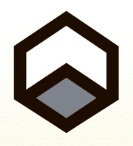 Карточка предприятияПолное наименованиеОбщество с ограниченной ответственностью «ГРАНИТ71»Сокращённое наименованиеООО «ГРАНИТ71»ИНН/КПП7106053446/710601001ОГРН1167154072799Юридический адрес300041,  Тульская обл., г. Тула, ул. Фрунзе, д.3, оф.407Почтовый адрес300041,  Тульская обл., г. Тула, ул. Фрунзе, д.3, оф.407Фактический адрес300041,  Тульская обл., г. Тула, ул. Фрунзе, д.3, оф.407Банковские реквизитыР/с 40702810116450000261в ФИЛИАЛ N 3652 ВТБ 24 (ПАО) Г. ВОРОНЕЖБИК 042007738К/с 30101810100000000738Код по ОКПО70701000Код  ОКВЭД46.73.6Генеральный директорШаульский Евгений Юрьевич, на основании УставаГлавный бухгалтерШаульский Евгений ЮрьевичКонтактные телефоны8 (910)554-49-79 Генеральный директор Шаульский Евгений Юрьевич8 (920)763-09-19 Коммерческий директор Самсонов Андрей Валерьевич8 (920) 270-77-59 Евгения - отдел продаж,8 (920) 270-77-87 Анна - отдел продаж, 8(920)778-83-39 Главный бухгалтер Галина Владимировна8 (930)792-00-10 Логист Любимова Надежда8 (930)791-24-50 Офис-менеджер Мария РумянцеваЭлектронный адресtulagranit71@gmail.comСайтwww.granit71.ru